
О Б Щ И Н А    П Л О В Д И В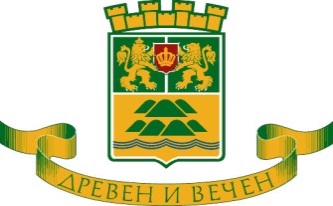 УТВЪРДИЛ:………………………Инж. ДИМИТЪР КАЦАРСКИЗАМ.-КМЕТ НА ОБЩИНА ПЛОВДИВ И ВЪЗЛОЖИТЕЛСъгласно Заповед № 17ОА214 / 31.01.2017г. на Кмет на Община ПловдивДОКУМЕНТАЦИЯ ЗА ОБЩЕСТВЕНА ПОРЪЧКА – ОТКРИТА ПРОЦЕДУРА ПО РЕДА НА ЗОП, С ПРЕДМЕТ:„Доставка и монтаж на специфично оборудване за учебни кабинети за ПГХТТ – гр. Пловдив”В 3 /три/ обособени позиции:1. Доставка и монтаж на специфично оборудване за учебни кабинети;2. Допълване към съществуваща соларна инсталация;3. Доставка и монтаж на слънчеви панели за битова топла вода;по Проект № BG16RFOP001-3.002-0034-С01 „Модернизация на инфраструктурата и подобряване качеството на образователната среда в ПГХТТ – гр. Пловдив“, по Процедура BG16RFOP001-3.002 „Подкрепа за професионалните училища в Република България”, по ОПРР 2014-2020І. ОБЩИ УСЛОВИЯ и административни изисквания1. ВЪЗЛОЖИТЕЛ:Възлагащ орган на настоящата обществена поръчка е Община Пловдив в качеството й на бенефициент по Договор за БФП, Проект № BG16RFOP001-3.002-0034-С01 „Модернизация на инфраструктурата и подобряване качеството на образователната среда в ПГХТТ – гр. Пловдив“, по Процедура BG16RFOP001-3.002 „Подкрепа за професионалните училища в Република България”, по ОПРР 2014-2020.На основание чл. 7,ал. 1 от ЗОП, Кметът на Община Пловдив е делегирал правомощия на инж. Димитър Кацарски – Зам.-Кмет „ОСУТСИ”, да организира и възложи настоящата обществена поръчка.Административен адрес: гр. Пловдив, пл. ”Стефан Стамболов” №1Интернет адрес: www.plovdiv.bg,Профил на купувача: http://op.plovdiv.bg/2. ПРАВНО ОСНОВАНИЕ:Възложителят открива настоящата процедура за възлагане на обществена поръчка на основание чл. 73, ал. 1, във връзка с чл. 18, ал. 1, т. 1 и ал. 2, във връзка с глава пета от ЗОП. За нерегламентираните в настоящите указания и документацията за участие условия по провеждането на процедурата, се прилагат разпоредбите на Закона за обществените поръчки и подзаконовите му нормативни актове, както и приложимите национални и международни нормативни актове, съобразно предмета на поръчката.С цел да се осигури максимална публичност, респективно да се постигнат и най-добрите за Възложителя условия, настоящата обществена поръчка се възлага именно по посочения вид процедура. Посредством тази процедура се цели и защитаване на обществения интерес, като се насърчи конкуренцията и са създадат равни условия и прозрачност при провеждане на процедурата, респективно - прозрачността при разходването на финансовите средства по проекта.Настоящата обществена поръчка е разделена в три обособени позиции, предвид специфичния предмет на дейностите и планираните срокове по Проекта, съобразени с провеждащия се в учебното заведение, обект на интервенция, учебен процес. Предвид горното, Възложителят приема, че е нецелесъобразно разделянето и на повече обособени позиции.Всеки участник може да подава оферта за една, две или за всички обособени позиции.3. НАИМЕНОВАНИЕ НА ПОРЪЧКАТА: „Доставка и монтаж на специфично оборудване за учебни кабинети обзавеждане за учебни кабинети за ПГХТТ – гр. Пловдив” , в три обособени позиции, 1. Доставка и монтаж на специфично оборудване за учебни кабинети;2. Допълване към съществуваща соларна инсталация;3. Доставка и монтаж на слънчеви панели за битова топла вода;по Проект № BG16RFOP001-3.002-0034-С01 „Модернизация на инфраструктурата и подобряване качеството на образователната среда в ПГХТТ – гр. Пловдив“, по Процедура BG16RFOP001-3.002 „Подкрепа за професионалните училища в Република България”, по ОПРР 2014-20204. ПРОГНОЗНА СТОЙНОСТ НА ОБЩЕСТВЕНАТА ПОРЪЧКА:Съобразно изготвения и одобрен бюджет по проект № BG16RFOP001-3.002-0034-С01 „Модернизация на инфраструктурата и подобряване качеството на образователната среда в ПГХТТ – гр. Пловдив“, максималният разполагаем финансов ресурс на Възложителя за дейността, предмет на настоящата поръчка е 206 983,00 /двеста и шест хиляди деветстотин осемдесет и три/ лв. без ДДС. Стойностите за съответните обособени позиции са:1. Доставка и монтаж на специфично оборудване за учебни кабинети - максималният разполагаем финансов ресурс на Възложителя за дейността е – 189 156,35 /сто осемдесет и девет хиляди сто петдесет и шест лв. и 35 ст./ лв. без ДДС;2. Допълване към съществуваща соларна инсталация - максималният разполагаем финансов ресурс на Възложителя за дейността е – 8 700,42 /осем хиляди и седемстотин лв. и 42 ст./ лв. без ДДС;3. Доставка и монтаж на слънчеви панели за битова топла вода - максималният разполагаем финансов ресурс на Възложителя за дейността е – 9 126,23 /девет хиляди сто двадесет и шест лв. и 23 ст./ лв. без ДДС;Посочените стойности са лимитни.5. Срок за изпълнение: не по-късно от 25.11.2018г.6. ОБЩИ ИЗИСКВАНИЯ КЪМ УЧАСТНИЦИТЕ: 	1. В процедурата за възлагане на обществена поръчка могат да участват  български или чуждестранни физически или юридически лица или техни обединения, както и всяко друго образувание, което има право да изпълнява услугата, съгласно законодателството на държавата, в която е установено.	2. В случай, че Участникът участва като обединение, което не е регистрирано като самостоятелно юридическо лице, съответствието с критериите за подбор се доказва от обединението участник, а не от всяко от лицата, включени в него, с изключение на съответна регистрация, представяне на сертификат или друго условие, необходимо за изпълнение на поръчката, съгласно изискванията на нормативен или административен акт и съобразно разпределението на участието на лицата при изпълнение на дейностите, предвидено в договора за създаване на обединението.	3. Възложителят не поставя каквито и да е изисквания относно правната форма под която Обединението ще участва в процедурата за възлагане на поръчката. 	4. Когато Участникът е обединение, което не е регистрирано като самостоятелно юридическо лице се представя учредителния акт, споразумение и/или друг приложим документ, от който да е видно правното основание за създаване на обединението, както и следната информация във връзка с конкретната обществена поръчка: 1. правата и задълженията на участниците в обединението; 2. дейностите, които ще изпълнява всеки член на обединението и 3. уговаряне на солидарна отговорност между участниците в обединението. 	5. Когато участникът е обединение, което не е юридическо лице, следва да бъде определен и посочен партньор, който да представлява обединението за целите на настоящата обществена поръчка.	6. В случай, че обединението е регистрирано по БУЛСТАТ, преди датата на подаване на офертата за настоящата обществена поръчка се посочва БУЛСТАТ и/или друга идентифицираща информация в съответствие със законодателството на държавата, в която участникът е установен, както и адрес, включително електронен, за кореспонденция при провеждането на процедурата. В случай, че не е регистрирано и при възлагане изпълнението на дейностите, предмет на настоящата обществена поръчка, Участникът следва да извърши регистрацията по БУЛСТАТ, след уведомяването му за извършеното класиране и преди подписване на Договора за възлагане на настоящата обществена поръчка;	7. Подизпълнители	7.1  Участниците посочват в офертата подизпълнителите и дела от поръчката, който ще им възложат, ако възнамеряват да използват такива. В този случай те трябва да представят доказателство за поетите от подизпълнителите задължения. 	7.2.  Подизпълнителите трябва да отговарят на съответните критерии за подбор съобразно вида и дела от поръчката, който ще изпълняват, и за тях да не са налице основания за отстраняване от процедурата. 	7.3. Възложителят изисква замяна на подизпълнител, който не отговаря на условията по т. 7. 2.	7.4. Когато частта от поръчката, която се изпълнява от подизпълнител, може да бъде предадена като отделен обект на изпълнителя или на възложителя, възложителят заплаща възнаграждение за тази част на подизпълнителя. 		7.5. Разплащанията по 7.4. се осъществяват въз основа на искане, отправено от подизпълнителя до възложителя чрез изпълнителя, който е длъжен да го предостави на възложителя в 15-дневен срок от получаването му. 	7.6 Към искането по т. 7.5. изпълнителят предоставя становище, от което да е видно дали оспорва плащанията или част от тях като недължими. 	7.7. Възложителят има право да откаже плащане по т.7.4., когато искането за плащане е оспорено, до момента на отстраняване на причината за отказа. 	7.8. Правилата относно директните разплащания с подизпълнители са посочени в настоящата документация за обществената поръчка и в проекта на договор за възлагане на поръчката. 	7.9. Независимо от възможността за използване на подизпълнители отговорността за изпълнение на договора за обществена поръчка е на изпълнителя. 		7.10. След сключване на договора и най-късно - преди започване на изпълнението му, изпълнителят уведомява възложителя за името, данните за контакт и представителите на подизпълнителите, посочени в офертата. Изпълнителят уведомява възложителя за всякакви промени в предоставената информация в хода на изпълнението на поръчката. 	7.11. Замяна или включване на подизпълнител по време на изпълнение на договор за обществена поръчка се допуска по изключение, когато възникне необходимост, ако са изпълнени едновременно следните условия: 1. за новия подизпълнител не са налице основанията за отстраняване в процедурата; 2. новият подизпълнител отговаря на критериите за подбор, на които е отговарял предишният подизпълнител, включително по отношение на дела и вида на дейностите, които ще изпълнява, коригирани съобразно изпълнените до момента дейности.	7.12. При замяна или включване на подизпълнител изпълнителят представя на възложителя всички документи, които доказват изпълнението на условията по т.7.11. заедно с копие на договора за подизпълнение или на допълнителното споразумение в тридневен срок от тяхното сключване.	8. Лице, което участва в обединение или е дало съгласие и фигурира като подизпълнител в офертата на друг участник, не може да представя самостоятелна оферта. В процедура за възлагане на обществена поръчка едно физическо или юридическо лице може да участва само в едно обединение.9. Свързани лица по смисъла на § 2, т.45 от доп. разпоредби на ЗОП не могат да бъдат самостоятелни участници в една и съща процедура. 10. Не се предвижда възможност за предоставяне на варианти на офертите.ІІ. ТЕХНИЧЕСКИ СПЕЦИФИКАЦИИВЪВЕДЕНИЕ 	1.  Настоящите ТЕХНИЧЕСКИ СПЕЦИФИКАЦИИ са разработени въз основа на  действащото българско законодателство и одобреното проектно предложение и  бюджет към него от Управляващият Орган на ОПРР 2014-2020.2   Изпълнителя следва да спазва НАСОКИТЕ ЗА ИНФОРМАЦИЯ И ПУБЛИЧНОСТ и правилата на ОПРР 2014-2020,  които са свободно достъпни на сайта на Управляващия Орган на Оперативна Програма „Региони в Растеж“ 2014-2020 г. – ОПРР: http://bgregio.eu3  В Технически спецификации са описани изискванията, към дейностите, които трябва да се реализират в изпълнение на предмета на обществената поръчка. 4  В съответствие с разпоредбите на чл. 49, ал. 1 и ал. 2 от ЗОП, в случай, че както в документацията по настоящата обществена поръчка, така и в настоящите Спецификации са посочвани конкретен модел, източник, процес, търговска марка, патент, тип, произход или производство – да се чете и разбира „ИЛИ    ЕКВИВАЛЕНТНО”. ОПИСАНИЕ НА ПРЕДМЕТА НА ОБЩЕСТВЕНАТА ПОРЪЧКАОБЕКТ на настоящата поръчка е доставка и монтаж на оборудване за ПГХТТ – гр. Пловдив, във връзка с реализацията на Проект № BG16RFOP001-3.002-0034-С01 “Модернизация на инфраструктурата и подобряване качеството на образователната среда в ПГХТТ – гр. Пловдив“, който се осъществява с финансовата подкрепа на Оперативна програма „Региони в растеж” 2014-2020 г., съфинансирана от Европейския съюз чрез Европейския фонд за регионално развитие.Настоящият Проект, предвиден за изпълнение по Приоритетна ос 3 "Регионална образователна инфраструктура", Процедура BG16RFOP001-3.002 "Подкрепа за професионалните училища в Република България", по ОП "Региони в растеж 2014 - 2020", цели изграждането на благоприятна, съответстваща на съвременните образователни изисквания среда, която, чрез релевантна оптимизация, да спомогне за предоставянето на адекватни за времето си обучителни услуги в условия, съответстващи на националните и европейски нормативи за качество, пригодност и кореспондентност с нуждите на учащите и заинтересованите страни - бизнес и бъдещи работодатели. Целите на проекта са в пълно съответствие с тези на Процедурата и ще се реализират чрез комплекс от интегрирани дейности, водещи до осъвременяване на физическата среда на ПГХТТ - гр. Пловдив - доставка и монтаж на оборудване и обзавеждане, отговарящо на потребностите на изучаваните професионални направления в целевото училище, както и осъществяване на мерки за подобряване условията и комфорта не само за учащите, но и за педагогическите специалисти в образователната институция, както и проектиране и строително-монтажните работи, включително-мерки за енергийна ефективност и осигуряване на достъпна среда. Източниците на финансиране на инициативата, а именно - чрез ЕФРР, ОПРР и националния бюджет.Изпълнението на предмета на поръчката следва да е съобразено с изискванията посочени в методическите указания и условията за изпълнение на договори за предоставяне на безвъзмездна финансова помощ по Оперативна Програма „Региони в растеж“ 2014-2020, които са свободно достъпни на сайта на УО на Програмата - http://bgregio.eu. Във връзка с изпълнение на дейностите, предмет на настоящата процедура за възлагане на обществена поръчка, по доставяне на оборудване и обзавеждане за нуждите на обучението и образователните процеси на територията на ПГХТТ - гр.Пловдив, доставчикът/ците на материално-техническото оборудване, необходимо за учебното заведение, следва да извършат доставката и монтажа при спазване законовите нормативи и актове, установени от приложимото законодателство и съобразно критериите за безопасност и качество на доставяните изделия. В изпълнение на дейността ще бъдат закупени артикули за обзавеждане и оборудване /специфично тематично оборудване/ за следните кабинети на учебното заведение, а именно:1) Аналитична и физикохимична лаборатория – 2 бр.;2) Лаборатория за неорганична и органична химия;3) Лаборатория по микробиология и биохимия;4) Учебна работилница по технология на храните;5) Работилници и лаборатории по топлотехника, възобновяеми енергийни източници, хладилна и климатична техника.Настоящата обществена поръчка включва доставка и монтаж на:Обособена позиция № 1:І. Аналитична и физикохимична лаборатория/ 2 броя/ІІ. Лаборатория по неорганична и органична химияІІІ. Лаборатория по микробиология и биохимияVІ. Учебна работилница по технология на храните VІІ. Работилници и лаборатории по топлотехника, ВЕИ, хладилна и климатична техникаОбособена позиция № 2VІІ. Работилници и лаборатории по топлотехника, ВЕИ, хладилна и климатична техникаОбособена позиция № 3VІІ. Работилници и лаборатории по топлотехника, ВЕИ, хладилна и климатична техника*Поредните номера на дейностите/позициите, описани в настоящите спецификации, както и в ценовото предложение на участниците не са последователни, предвид запазването на техните поредни номера от номенклатурата на индикативния списък и бюджета на Проекта.	Изисквания към техническото предложение на участниците:	Към офертата всеки участник трябва да представи Техническо предложение за изпълнение на поръчката, съгласно Образец 1 към настоящите указания, в което да обоснове изпълнението на условията на настоящите спецификации.	Всеки потенциален участник в настоящата обществена поръчка може да се запознае на място с условията в учебното заведение, обект на интервенция по Проекта, при осигурен достъп и предоставени съществуващи документи.ІІІ. ОПИСАНИЕ НА ПРЕДМЕТА НА обществената ПОРЪЧКА1. Описание:1.1. Дейностите, предмет на поръчката, включват:Дейността включва реализирането на мерките, предписани съгласно предварително индикативно заложени такива за целите на кандидатстването по Процедура за БФП № BG16RFOP001-3.002-0034-С01. Планираните и обосновани мерки, свързани с цялостно изпълнение на строително-монтажните работи, ще допринесе за комплексното обновяване на сградата, като при изпълнение на предмета на настоящата процедура за възлагане на обществена поръчка ще се постигне синергичност на интервенциите и цялостна модернизация на образователната инфраструктура на ПГХТТ гр. Пловдив. 1.2. Изпълнението на поръчката следва да се реализира в съответствие с техническите спецификации на Възложителя, както и съгласно приложимото действащо законодателство.1.3. Условията, при които ще се реализира предметът на поръчката, правата и задълженията на страните, са подробно разписани в проекта на договор – Образец № 6.2. Основни кодове по CPV:2.1. Обособена позиция № 1 - Доставка на специфично оборудване за учебни кабинети - 391622002.2. Обособена позиция № 2 - Допълване към съществуваща соларна инсталация – 09331200-02.3. Обособена позиция № 3 - Доставка и монтаж на слънчеви панели за битова топла вода – 09331000-82. ФИНАНСОВИ УСЛОВИЯ:2.1. Източник на финансиране на обществената поръчка са средствата предоставени на Бенефициента – Община Пловдив по Договор за БФП № BG16RFOP001-3.002-0034-С01, Проект „Модернизация на инфраструктурата и подобряване качеството на образователната среда в ПГХТТ – гр. Пловдив“, по Процедура BG16RFOP001-3.002 „Подкрепа за професионалните училища в Република България”, по ОПРР 2014-2020. 2.2. Максимална прогнозна стойност: В бюджета на проекта и техническите спецификации са посочени прогнозни стойности, които се явяват лимитни за дейността, а именно: за обществената поръчка - 206 983,00 /двеста и шест хиляди деветстотин осемдесет и три/ лв. без ДДС, за обособените позиции съответно:2.2.1. Доставка и монтаж на специфично оборудване на учебни кабинети - максималният разполагаем финансов ресурс на Възложителя за дейността е – 189 156,35 /сто осемдесет и девет хиляди сто петдесет и шест лв. и 35 ст./ лв. без ДДС;2.2.2. Допълване към съществуваща соларна инсталация - максималният разполагаем финансов ресурс на Възложителя за дейността е – 8 700,42 /осем хиляди и седемстотин лв. и 42 ст./ лв. без ДДС;2.2.3. Доставка и монтаж на слънчеви панели за битова топла вода - максималният разполагаем финансов ресурс на Възложителя за дейността е – 9 126,23 /девет хиляди сто двадесет и шест лв. и 23 ст./ лв. без ДДС;NB: Участници, които са предложили стойност, надвишаваща максималната прогнозна стойност за съответната обособена позиция ще бъдат отстранени от участие в процедурата.3. ГАРАНЦИЯ ЗА ИЗПЪЛНЕНИЕ НА ДОГОВОРА И ГАРАНЦИЯ ЗА АВАНСОВО ПЛАЩАНЕ – УСЛОВИЯ, РАЗМЕР И НАЧИН НА ПЛАЩАНЕ:1. Гаранцията за изпълнение на договорите, за всяка от обособените позиции, е в размер на 3% от стойността на договора за обществена поръчка, без включен ДДС.2. Гаранцията за обезпечаване на авансовото плащане е в размер на 100 % от размера на предвидения в договора аванс.3. Гаранциите се предоставят в една от следните форми: 3.1. парична сума;3.2. банкова гаранция;3.3. застраховка, която обезпечава изпълнението чрез покритие на отговорността на изпълнителя. 4. Гаранциите могат да се предоставят от името на изпълнителя за сметка на трето лице - гарант. 5. Участникът, определен за изпълнител, избира сам формата на гаранцията за изпълнение или за авансово предоставените средства. 6. Когато избраният изпълнител е обединение, което не е юридическо лице, всеки от съдружниците в него може да е наредител по банковата гаранция, съответно - вносител на сумата по гаранцията или титуляр на застраховката.7. Условията за задържане и освобождаване на гаранцията за изпълнение са указани в Договора за изпълнение на обществената поръчка.8. При представяне на гаранцията във вид на платежно нареждане - паричната сума се внася по сметката на Възложителя (Община Пловдив):Банка: ТБ ИНВЕСТБАНК АД - КЛОН ПЛОВДИВ IBAN: BG 57 IORT 73753302000003BIC: IORTBGSF 9. Когато участникът избере гаранцията за изпълнение да бъде банкова гаранция, тогава това трябва да бъде безусловна, неотменима и изискуема при първо писмено поискване,  в което Възложителят заяви, че изпълнителят не е изпълнил задължение по договора за възлагане на обществената поръчка. 10. Възложителят ще освободи гаранцията за изпълнение, без да дължи лихви за периода, през който средствата законно са престояли при него.11.  Възложителят сключва писмен договор с избрания за изпълнител участник по реда и при условията на чл.112 от Закона на обществени поръчки. При подписване на договора участникът, избран за изпълнител е длъжен да представи документи в съответствие с чл. 112 ал. 1 от ЗОП.ІV. ИЗИСКВАНИЯ И ДОКАЗАТЕЛСТВА ЗА ГОДНОСТ ЗА УПРАЖНЯВАНЕ НА ПРОФЕСИОНАЛНА ДЕЙНОСТ,  ИКОНОМИЧЕСКОТО И ФИНАНСОВОТО СЪСТОЯНИЕ И технически и професионални способности НА УЧАСТНИЦИТЕ В ОБЩЕСТВЕНАТА ПОРЪЧКА изисквания за ГОДНОСТ ЗА УПРАЖНЯВАНЕ НА ПРОФЕСИОНАЛНА ДЕЙНОСТ и за Икономическо и финансово състояние:Възложителят не поставя изисквания за годност за упражняване на професионална дейност и изисквания за икономическо и финансово състояние към участниците в поръчката – относимо за всички обособени позиции.2. ИЗИСКВАНИЯ ЗА ТЕХНИЧЕСКИ И ПРОФЕСИОНАЛНИ СПОСОБНОСТИ: 1. Участниците в обществената поръчка следва да са изпълнили през предходните три години, считано от дата на подаване на офертата, дейности с предмет* и обем**, идентични или сходни с тези на поръчката. *Предмет идентичен или сходен с предмета на настоящата обществена поръчка:В понятието „предмет идентичен или сходен с предмета на настоящата обществена поръчка“ се включват следните дейности:Доставка на специфично оборудване за учебни кабинети, с включени доставки сходни с доставките за съответната обособена позиция на настоящата обществена поръчка;**Възложителят ще приеме за изпълнено условието за обем идентичен или сходен с предмета на поръчката, в случая, в който, участникът докаже коректното изпълнение на сходни дейности, които отговарят или на прогнозната стойност на съответната обособена позиция на настоящата поръчка, или на всички посочени в техническата спецификация дейности, които следва да бъдат изпълнени с договора за възлагане на същата.2. Да разполага със система за управление и проследяване на доставките, която ще се прилага при изпълнение на дейностите по поръчката – относимо и за трите обособени позиции.3. ДОКАЗВАНЕ СЪОТВЕТСТВИЕТО НА УЧАСТНИЦИТЕ С КРИТЕРИИТЕ ЗА ПОДБОР:1. При подаване на офертата участниците предоставят (декларират) липсата на основанията за отстраняване и съответствието с критериите за подбор чрез предоставяне на Единен европейски документ за обществени поръчки  (ЕЕДОП) В него се предоставя съответната информация, изисквана от възложителя, и се посочват националните бази данни, в които се съдържат декларираните обстоятелства, или компетентните органи, които, съгласно законодателството на държавата, в която кандидатът или участникът е установен, са длъжни да предоставят информация.- списък на доставките, идентични или сходни с предмета на поръчката, придружен с посочване на стойностите, датите и получателите, заедно с доказателства за извършената доставка.- описание на системата за управление и проследяване на доставките.2. Кандидатите или участниците могат, за целите на конкретната поръчка, да се позоват на капацитета на трети лица, независимо от правната връзка между тях, по отношение на критериите, свързани с технически и професионални способности.3. Когато кандидатът или участникът се позовава на капацитета на трети лица, той трябва да може да докаже, че ще разполага с техните ресурси, като представи документи за поетите от третите лица задължения.4. Когато кандидат или участник в процедурата е обединение от физически и/или юридически лица, той може да докаже изпълнението на критериите за подбор с капацитета на трети лица при спазване на условията по т. 2 и т.3.6. Възложителят може да изисква от участниците и кандидатите по всяко време да представят всички или част от документите, чрез които се доказва информацията, посочена в ЕЕДОП, когато това е необходимо за законосъобразното провеждане на процедурата.5. ОБСТОЯТЕЛСТВА, НАЛИЧИЕТО НА КОИТО Е ОСНОВАНИЕ ЗА ОТСТРАНЯВАНЕ НА УЧАСТНИЦИТЕ И ДОКУМЕНТИ ЗА УДОСТОВЕРЯВАНЕ НА ТЯХНАТА ЛИПСА1. Участниците в процедурата следва да отговарят на изискванията на чл.54, ал.1, т.1, т. 2, т. 3, т. 4, т. 5, т. 6 и т. 7 от ЗОП и чл. 55, ал. 1, т. 1 и  т. 4  от ЗОП.Забележка: Основанията по чл. 54, ал. 1, т. 1, т. 2 и т. 7 от ЗОП се отнасят за: а/. лицата, които представляват участника или кандидата; б/. лицата, които са членове на управителни и надзорни органи на участника или кандидата; в/. други лица със статут, който им позволява да влияят пряко върху дейността на предприятието по начин, еквивалентен на този, валиден за представляващите го лица, членовете на управителните или надзорните органи.*Лицата по чл. 54, ал. 2 и чл. 55, ал. 3 от ЗОП са изброени в чл. 40 от ППЗОП.Забележка: Приложима е нормата на чл. 55, ал. 4 от ЗОП.2. Когато изискванията по чл. 54, ал. 1, т. 1, 2 и 7 от ЗОП се отнасят за повече от едно лице, всички лица подписват един и същ ЕЕДОП. Когато е налице необходимост от защита на личните данни или при различие в обстоятелствата, свързани с личното състояние, информацията относно изискванията по чл. 54, ал. 1, т. 1, 2 и 7 от ЗОП, се попълва в отделен ЕЕДОП за всяко лице или за някои от лицата. В последната хипотеза, при подаване на повече от един ЕЕДОП, обстоятелствата, свързани с критериите за подбор, се съдържат само в ЕЕДОП, подписан от лице, което може самостоятелно да представлява съответния стопански субект.3. Участникът следва да предостави (декларира) в част III., буква „Г“ от Единния европейски документ за обществени поръчки  (ЕЕДОП) липсата на основания по чл. 3, т. 8 от Закона за икономическите и финансовите отношения с дружествата, регистрирани в юрисдикции с преференциален данъчен режим, свързаните с тях лица и техните действителни собственици.V. СЪДЪРЖАНИЕ НА ОФЕРТАТА И ИЗИСКВАНИЯ1. ОФЕРТАТА ВКЛЮЧВА: 	1. Техническо предложение, съдържащо: 	а) документ за упълномощаване, когато лицето, което подава офертата, не е законният представител на участника; 	б) предложение за изпълнение на поръчката, за всяка обособена позиция, за която участва, в съответствие с техническите спецификации и изискванията на Възложителя, изготвено по Образец №1, изготвено при съблюдаване на изискванията на Техническите спецификации, изискванията към офертата и условията за изпълнение на поръчката, представено в оригинал, включващо и срокове за изпълнение.	в) Декларация за съгласие за участие като подизпълнител /ако е приложимо / - Образец № 4;	2. Ценово предложение - Образец № 2, с приложение /бланка – Образец 2.1./, за съответната обособена позиция на хартиен носител и в електронен формат;	3. Участникът декларира липсата на основанията за отстраняване и съответствие с критериите за подбор чрез представяне на единен европейски документ за обществени поръчки (ЕЕДОП). Когато Участникът е посочил, че ще използва капацитета на трети лица за доказване на съответствието с критериите за подбор или че ще използва подизпълнители, за всяко от тези лица се представя отделен ЕЕДОП.  Когато участникът е обединение, което не е юридическо лице се представя ЕЕДОП за всеки от участниците в обединението.	4. Документи за доказване на предприетите мерки за надеждност, когато е приложимо;	5. Когато участникът е обединение, което не е юридическо лице, се представя копие от документ (учредителен акт, споразумение и/или друг приложим документ), от който да е видно правното основание за създаване на обединението, както и следната информация във връзка с конкретната обществена поръчка: правата и задълженията на участниците в обединението; разпределението на отговорността между членовете на обединението – Възложителят поставя изискване за предвиждане на солидарна отговорност между участниците в обединението; дейностите, които ще изпълнява всеки член на обединението. В документа за създаване на обединението се определя партньор, който да представлява обединението за целите на обществената поръчка; 	*В цената на договора се включват всички разходи, свързани с качественото изпълнение на поръчката в описания вид и обхват. При несъответствие между цифрова и изписана с думи цена ще се взема предвид изписаната с думи.2. УКАЗАНИЯ КЪМ ЗАИНТЕРЕСОВАНИТЕ ЛИЦА И УЧАСТНИЦИТЕ В ПРОЦЕДУРАТА ПО ПОДАВАНЕТО НА ОФЕРТАТА	1.  Документите, свързани с участието в процедурата, се представят от участника или от упълномощен от него представител лично или чрез пощенска или друга куриерска услуга с препоръчана пратка с обратна разписка, на следния адрес:ДО ОБЩИНА ПЛОВДИВгр. Пловдив 4000пл. „Стефан Стамболов” №1Относно: Оферта за участие в открита процедура за възлагане на обществена поръчка с предмет: „Доставка и монтаж на специфично оборудване за учебни кабинети обзавеждане за учебни кабинети за ПГХТТ – гр. Пловдив ”, обособена позиция - ……, по Проект № BG16RFOP001-3.002-0034-С01 „Модернизация на инфраструктурата и подобряване качеството на образователната среда в ПГХТТ – гр. Пловдив“, по Процедура BG16RFOP001-3.002 „Подкрепа за професионалните училища в Република България”, по ОПРР 2014-2020Подател: (наименование на участника)	Адрес за кореспонденция: (пощенски адрес, телефон, факс, електронна поща)2. Документите, свързани с участието в процедурата, се представят от участника в запечатана непрозрачна опаковка, върху която се посочва: наименованието на участника, включително участниците в обединението, когато е приложимо;  адрес за кореспонденция, телефон и по възможност факс и електронен адрес; наименованието на поръчката. Документите, свързани с критериите за подбор и тези, включващи техническото предложение на участника следва да бъдат поставени в отделни папки, с цел разделянето и обозначаването им по време на откритото заседание. 	3. Опаковката включва опис на представените документи, самите документи, както и отделен запечатан непрозрачен плик/пликове /за всяко позиция, за която участва/, с надпис "Предлагани ценови параметри", който/които съдържа/т ценовото/ите предложение/я на участника, което/ито се представя/т на хартиен и в електронен формат.4. Не се приемат оферти, които са представени след изтичане на крайния срок за получаване или в незапечатана или скъсана опаковка. VІ. РАЗГЛЕЖДАНЕ, ОЦЕНЯВАНЕ И КЛАСИРАНЕ НА ОФЕРТИТЕ1. Възложителят назначава комисия за извършване на подбор на кандидатите и участниците, разглеждане и оценка на офертите, съобразно чл. 103 от ЗОП. 4. Критерият за възлагане на настоящата поръчка, относим за всички обособени позиции е „най-ниска цена”, съгласно чл. 70, ал. 2, т. 1 от ЗОП. VІІ. ЕТИЧНИ КЛАУЗИ И ДРУГА ИНФОРМАЦИЯ1. Желаещите да получат документация за участие в настоящата процедура за възлагане на обществена поръчка могат да направят това, като я изтеглят безплатно от Профила на купувача на Община Пловдив. Хиперлинк към преписката на обществената поръчка е посочен в обявлението.2. Условията за искане и съответно - получаване на разяснения по документацията за участие - са подробно разписани в ЗОП. В случаите, когато Възложителят предоставя разяснения, същите са неразделна част от документацията за участие в процедурата. Съгласно ЗОП, Възложителят изпраща разяснението до всички лица, чрез публикуването му.3. Комуникация:  3.1. Обменът на информация може да се извърши по пощата, по факс, по електронен път при условията и по реда на Закона за електронния документ и електронния подпис или чрез комбинация от тези средства по избор на Възложителя. 3.2. Решенията на възложителя, за които той е длъжен да уведоми участниците, се изпращат на адрес посочен от участника, на електронна поща или с препоръчано писмо с обратна разписка, или по факс. Достатъчно е достигането до адресата по поне един от посочените начини. Прилагат се условията на Закона за обществените поръчки.3.3. В  случай  на  промяна  на  датата  и  часа  на  отваряне  на  офертите,  участниците  в процедурата ще бъдат уведомени чрез публикуване на съобщение в Профила на купувача на Община Пловдив, към преписката на обществената поръчка.3.4. Всички действия на Възложителя към участниците са в писмен вид. Всяка информация ще бъде обявена от Възложителя в Профил на купувача на Община Пловдив, към преписката на обществената поръчка.4. Всеки опит на участник да се сдобие с поверителна информация, да сключи незаконно споразумение с конкуренти или да окаже влияние върху комисията или Възложителя по време на процеса на разглеждане, оценка и класиране  на офертите може да доведе до отстраняване на участника от процедурата или до административни наказания.5. Всички приложения, описани в настоящата документация представляват неразделна част от същата.Списък с полезни връзки към публични регистри и компетентни органи, съгласно действащото законодателството в Република България:Търговски регистър към Агенция по вписванията (ТР) - http://www.brra.bg/Национална агенция за приходите (НАП) - www.nap.bg/Портал за електронни услуги на НАП - https://inetdec.nra.bg/Министерство на правосъдието на Република България - http://mjs.bg/Публични регистри – проект на Фондация Програма Достъп до Информация - www.publicregisters.info/Оперативна програма „Региони в растеж” 2014-2020 - http://bgregio.eu (списъкът не е изчерпателен)По неуредените въпроси от настоящата документация ще се прилагат разпоредбите на Закона за обществените поръчки и приложимите разпоредби на действащото законодателство в Република България.ПозицияВид артикулТип/Материал/Размер13Сушилен шкаф електрически – 2 бр.- Температурен обхват- от 60° до 180° С- Мощност- 1800 W- Терморегулатор- процесорен- Таймер- 1 мин. до 167 ч.- Размери на работна камера- 45х40х35 - 70 л. - Габарити- 65х60х40 см.14Химична камина с вентилация – 2 бр.- Корпус: метал с прахово покритие- подвижни предни стъкла с вградено осветление и вентилатор- Размери: 800х680х1900 мм.- Размери на камерата: 715х600х900 мм.- Обем: 0,38 м³15рН метър с показател за температура – 2 бр.Първи вид рН лабораторен обхват: 0÷14 рН- резолюция: 0,01- обхват на дисплея: - 2,00÷18,00 рН, 0÷1999mV, ±1 mV, 0≈100С±0,1С- автоматична температурна компенсацияВтори вид  рН метър за хранителната индустрия- обхват: 0÷14 рН- 0÷60С- точност: ±0,01рН/±0,5С- автоматична температурна компенсация и автоматична калибровка16Рефрактометър – 2 бр.Тип АББЕ- Обхват на скала:ПД- 1,3÷1,7Brix- 0÷95%- ТочностПД- до 0,0002Brix- до 0,1%- СтъпкаПД- 0,0001Brix- 0,1%17Лабораторна центрофуга – 2 бр.- Обем -400 мл.- Обем епруветка- 100 мл.- Обороти- 4200 об./ мин.18Спектрофотометър – 2 бр.- Обхват на дължина на вълната- 190÷1100 nm/ UV- VIS/- възможност за свързване с принтер- дисплей 128х64 LSD- захранване – 220 V/ 50 Hz- Размери: 460х360х225 мм.- държател за кювети- 4 позициих 10 мм.19Аналитична везна – 2 бр.- обхват: до 400÷450 гр. - точност: до 0, 001 гр.- с вътрешно и външно калибриране- 2 броя20Дестилатор – 2 бр.- скорост на дестилация- 10 л/ч.- проводимост на водата- 2 до 3 µS/cm21Тиглови пещи за 2 тигела – 6 бр.- муфелна пещ - обем 2,5 л.- температура: 1100С- Размери: 310х330х40- мощност: 1,4 кW22Водна баня с две гнезда – 12 бр.За колби, с таймер, микропроцесорен контрол- Вътрешни размери- 300х150х130 мм.- Външни размери- 325х176х200 мм- Температура: 30÷98С23Блендер- хомогенизатор – 4 бр.- Обем 3÷5 ë ñ ìîùíîñò 3,7 êW- Обем 2л с мощност 900 ÷1800W- За емулсии24Магнитна бъркалка с нагряване – 6 бр.- Нагряване до 200°С- Обем до 3 л.- Обороти: 50 ÷  1700 обр./ мин- Аналогово управление- Захранване 220 V/ 50 Hz- Работна повърхност- неръждаема стомана- размери: 95х170х60 см.28Котлон електрически – 6 бр.- С една плоча- 1800 мм.- Мощност: 1500 W ÷ 2000 W- Ключ със степени/ регулируем термостат/29Автоматични бюрети – 12 бр.- тип  Пеле- клас В- с междинен кран- с тубус и круша- обем: 50 мл.30Автоматични пипети – 10 бр.- С променлив обем от 20 до 200 µл, с накрайници за автоматични пипети от 5 до 200 µл/ жълти/- 5 броя- С променлив обем от 1000 до 5000 µл, с накрайници за автоматични пипети от 1 до 5 µл/ бял/- 5 броя31Почвоанализатор – 2 бр.За азот, фосфор, калий, органични вещества, рН, микроелементи/ Са, Мg, S/, принтер, памет, метален куфарРазмери: 41х32х18 см.32Термометри – 10 бр.- Спиртни / от -35°С до +60°С/- 5 броя- Спиртни / от -10°С до +110°С/- 5 броя33Влагомери – 6 бр.- Обхват- 50% ÷ 75%- Точност 0,001/ 0,01% - Температура- 50°С ÷ 160°С34Ареометри – 6 бр.Стъклени- Обхват- 0,990 до 1,160 гр/см³- Скала за теоретичен алкохол- 3% до 21%- Дължина- 400 мм.- Температура- 0÷ 40°С35Спиртни лампи – 30 бр.Метални- Обем 150 мл.36Мерителни цилиндри от 10 до 500 мл – 40 бр.Стъклени, клас В, градуирани, пласмасова основа- Обем 10 мл. - 10 броя- Обем 50 мл. - 15 броя- Обем 100 мл. - 10 броя- Обем 500 мл. - 5 броя37Пикнометър – 6 бр.- Материал: стъкло- обем: 100 мл. - 2 брой- обем: 50 мл. - 4 броя38Мерителни колби – 20 бр.- Светли, тъмни, клас А- обем- 100 мл.39Мерителни колби – 20 бр.- Светли, тъмни, клас А- обем- 250 мл.40Мерителни колби – 10 бр.- Светли, тъмни, клас А- обем- 500 мл.41Мерителни колби – 12 бр.- Светли, тъмни, клас А- обем- 1000 мл.42Конични колби – 20 бр.Стъклени - тясно гърло43Конични колби – 20 бр.Стъклени- широко гърло44Йодни колби – 20 бр.Стъклени, клас А, със запушалка45Тегловни стъкла – 20 бр.Стъклени, ниска форма- 60х35 мм. - 10 броя- 50х30 мм. - 5 броя- 80х30 мм. - 5 броя46Бехерови чаши от 100 до 500 мл. – 50 бр.Стъклени, ниска форма- Обем 100 мл. - 10 броя- Обем 250 мл. - 20 броя- Обем 400 мл. - 10 броя- Обем 500 мл. - 10 броя47Фунии обикновени – 50 бр.Стъклени- Ръбести за бързо филтруване- Ø 90 х11х90- 5 броя- Обикновени Ø 60 х8х60- 10 броя- Обикновени Ø 40 х7х50- 20 броя- Обикновени Ø 50 х7х50- 5 броя- Обикновени Ø 75 х9х75- 5 броя- Дълга дръжка Ø 50 х7х150- 5 броя- Дълга дръжка Ø 60 х8х150- 5 броя48Пипети тип резила от 10 и 20 мл – 20 бр.Стъклени- Обем 10 мл. - 10 броя- Обем 20 мл. - 10 броя49Фол- пипети от 5 мл. – 10 бр.Стъклени, с междинно балонче50Фол- пипети от 10 мл. – 10 бр.Стъклени, с междинно балонче51Фол- пипети от 25 мл. – 10 бр.Стъклени, с междинно балонче52Фол- пипети от 50 мл. – 10 бр.Стъклени, с междинно балонче53Фол- пипети от 100 мл. – 6 бр.Стъклени, с междинно балонче54Центрофужни епруветки – 40 бр.Стъклени, 100 мл.ПозицияВид артикулТип/Материал/Размер13рН метър с показател за температура – 2 бр.Първи вид рН лабораторен обхват: 0÷14 рН- резолюция: 0,01- обхват на дисплея: - 2,00÷18,00 рН, 0÷1999mV, ±1 mV, 0≈100С±0,1С- автоматична температурна компенсацияВтори вид  рН метър за хранителната индустрия- обхват: 0÷14 рН- 0÷60С- точност: ±0,01рН/±0,5С- автоматична температурна компенсация и автоматична калибровка14Техническа везна – 1 бр.- Максимално тегло 400 гр- Точност 0,1 гр- Електронна везна15Водна баня с две гнезда – 5 бр.За колби, с таймер, микропроцесорен контрол- Вътрешни размери- 300х150х130 мм.- Външни размери- 325х176х200 мм- Температура: 30÷98С16Блендер- хомогенизатор – 2 бр.- Обем 3÷5 л с мощност 3,7 кW- Обем 2л с мощност 900 ÷1800W- За емулсии17Магнитна бъркалка с нагряване – 3 бр.- Нагряване до 200°С- Обем до 3 л- Обороти: 50 ÷  1700 обр./ мин- Аналогово управление21Котлон електрически – 3 бр.- С една плоча- 1800 мм- Мощност: 1500 W ÷ 2000 W- Ключ със степени/ регулируем термостат/22Термометри – 10 бр.- Спиртни / от -35°С до +60°С/- 5 броя- Спиртни / от -10°С до +110°С/- 5 броя23Влагомери – 6 бр.- Обхват- 50% ÷ 75%- Точност 0,001/ 0,01% - Температура- 50°С ÷ 160°С24Ареометри – 6 бр.Стъклени- Обхват- 0,990 до 1,160 гр/см³- Скала за теоретичен алкохол- 3% до 21%- Дължина- 330 мм.- Температура- 0÷ 40°С25Спиртни лампи – 20 бр.Метални- Обем 150 мл26Епруветки обикновени – 100 бр.- Стъклени- Външен диаметър 16 мм.- Дължина 160 мм.27Мерителни цилиндри от 10 до 500 мл. – 40 бр.Стъклени, клас В, градуирани, пласмасова основа- Обем 10 мл- 15 броя- Обем 25 мл- 15 броя- Обем 50 мл- 5 броя- Обем 100 мл- 5 броя28Конични колби от 250 мл. – 20 бр.Стъклени- тясно гърло29Конични колби от 300 мл. – 20 бр.Стъклени- широко гърло30Йодни колби от 250 мл. – 20 бр.Стъклени, клас А31Тегловни стъкла – 20 бр.Стъклени, ниска форма- 60х35 мм. - 10 броя- 70х40 мм. - 5 броя- 80х30 мм. - 5 броя32Бехерови чаши от 100 до 500 мл. – 30 бр.Стъклени, ниска форма- Обем 100 мл. - 5 броя- Обем 150 мл. - 5 броя- Обем 250 мл. - 10 броя- Обем 500 мл. - 10 броя33Фунии обикновени – 30 бр.Стъклени- Ръбести за бързо филтруване- Ø 90 х11х90- 5 броя- Обикновени Ø 60 х8х60- 5 броя- Обикновени Ø 40 х7х50- 5 броя- Обикновени Ø 50 х7х50- 5 броя- Обикновени Ø 75 х9х75- 5 броя- Дълга дръжка Ø 50 х7х150- 5броя- Дълга дръжка Ø 60 х8х150- 5броя34Делителни фунии – 10 бр.- Цилиндрична форма, градуирани, стъклена или пластмасова тапа- Размери:60 мл. - 2 броя125 мл. - 2 броя250мл. - 2 броя500 мл. - 2 броя1000 мл. - 2 броя35Дестилационни колби от 500 и 1000 мл. – 10 бр.Стъклени- Обем 500 мл. - 5 броя- Обем 1000 мл. - 5 броя36Пипети тип резила от 10 и 20 мл. – 10 бр.Стъклени- Обем 10 мл. - 5 броя- Обем 20 мл. - 5 броя37Фол- пипети от 10 мл. – 10 бр.Стъклени, с междинно балонче38Фол- пипети от 25 мл. – 10 бр.Стъклени, с междинно балонче390л - 2 брояирани, стъклена или пластмасова тапа захващане на текстилната лента_________________________________________________Фол- пипети от 50 мл. – 10 бр.Стъклени, с междинно балонче40Хладници тип прав / Либигов/ - 10 бр.Либих прав с 2 шлифта- шлифт 29/32, I=400, d=24- 4 броя- шлифт 19/26, I=200, d=24- 2 броя- шлифт 24/29, I=200, d=24- 2 броя- шлифт 34/35, I=250, d=24- 2 броя41Хладници тип обратен – 10 бр.Модел Алин, обратен с 2 шлифта- шлифт 29/32, I=400, d=8 - 4броя- шлифт 14/23, I=160, d=8- 2 броя- шлифт 19/26, I=200, d=8- 2 броя- шлифт 50/42, I=250, d=8- 2 броя42Стъклени вани от 500 и 1000 мл. – 6 бр.Обем - 500 мл. – 3 бр.Обем -1000 мл. – 3 бр.43Комплект атомни модели по неорганична химия – 2 бр.BasicНабор неорганична химияМодел Диамант, Графит, сол и др.44Комплект атомни модели по органична химия – 2 бр.AdvansedНабор органична химия- съдържа 184 различни части на атома45Млекоанализатор – 1 бр.Млекоанализатор, разширен модел, lactoscan SAP опцииПозицияВид артикулТип/Материал/Размер11Сушилен шкаф електрически – 1 бр.- Температурен обхват- от 60° до 180° С- Мощност- 1800 W- Терморегулатор- процесорен- Таймер- 1 мин. до 167 ч.- Размери на работна камера- 45х40х35 - 70 л. - Габарити- 65х60х40 см.12UV лампи – 6 бр.15W/220V , 50 HzØ 65/760 мм.13Ламинарен бокс – 1 бр.Стационарен, на собствена стойка- Габарити: 940х680х1160 мм- Размери на камерата: 900х612х500 мм-филтри, вентилатор, UV лампа-15 W14Лабораторна центрофуга – 2 бр.1. Вид- Обем -400 мл.- Обем епруветка - 100 мл.- Обороти- 4200 об./ мин.2. Вид- Обем - 800 мл.- Обем епруветка - 200 мл.- Обороти- 11000 об./ мин.15Аналитична везна – 2 бр.Обхват до 400- 450 гр.Точност до 0, 001 гр.16Хладилник с камера – 1 бр.Размери: 1600х50х45 см.17Апарат на Кох – 2 бр.Размери: 65 см, Ø 35 см.Мощност: 1400 WВертикален18Автоклав – 1 бр.Вертикален, автоматиченНалягане – 0,145 ÷ 0,165 MPaОбем-  50 л.Мощност- 3,5 кW19Термостат – 2 бр.1. Вид- Обем 80 л.- Температурен обхват- от 30 до 80° С- Мощност- 0,85 кW- Микропроцесорно управление2. Вид- Обем 50 л.- Температурен обхват- от 30 до 80° С- Мощност- 0,80 кW- Микропроцесорно управление20Водна баня с две гнезда – 6 бр.За колби, с таймер, микропроцесорен контрол- Вътрешни размери- 300х150х130мм.- Външни размери- 325х176х200 мм.21Блендер- хомогенизатор – 4 бр.- Мощност: 900 W ÷  1800 W- Обем 2 л- 2 броя- Обем 1,6 л- 2 броя22Магнитна бъркалка с нагряване – 6 бр.- Нагряване до 200°С- Обем до 3 л- Обороти: 50 ÷  1700 обр./мин.- Аналогово управление25Котлон електрически – 6 бр.- С една плоча- 1800 мм- Мощност: 1500 W ÷ 2000 W- Ключ със степени/ регулируем термостат/26Почвоанализатор – 1 бр.За азот, фосфор, калий, органични вещества, рН, микроелементи/ Са, Мg, S/, принтер, памет, метален куфарРазмери: 41х32х18 см. 27Термометри – 10 бр.- Спиртни / от -35°С до +60°С/- 5 броя- Спиртни / от -10°С до +110°С/- 5 броя28Влагомери – 6 бр.- Обхват- 50% ÷ 75%- Точност 0,001/ 0,01% - Температура- 50°С ÷ 160°С29Ареометри – 6 бр.Стъклени- Обхват- 0,990 до 1,160 гр/см³- Скала за теоретичен алкохол- 3% до 21%- Дължина- 330 мм.- Температура- до 40°С30Спиртни лампи – 30 бр.Метални- Обем 150 мл.31Мерителни цилиндри от 10 до 500 мл. – 40 бр.Стъклени, клас В, градуирани, пласмасова основа- Обем 10 мл. - 10 броя- Обем 25 мл. - 10 броя- Обем 50 мл. - 10 броя- Обем 100 мл. - 10 броя32Конични колби от 250 мл. – 20 бр.Стъклени- тясно гърло33Конични колби от 300 мл. – 20 бр.Стъклени- широко гърло34Йодни колби от 250 мл. – 20 бр.Стъклени, клас А35Тегловни стъкла – 20 бр.Стъклени, ниска форма- 60х35 мм. - 10 броя- 70х40 мм. - 5 броя- 80х30 мм. - 5 броя36Бехерови чаши от 100 до 500 мл. – 50 бр.Стъклени, ниска форма- Обем 100 мл. - 10 броя- Обем 250 мл. - 15броя- Обем 400 мл. - 20 броя- Обем 500 мл. - 5 броя37Фунии обикновени – 30 бр.Стъклени- Ръбести за бързо филтруване- Ø 75 х9х75- 5 броя- Обикновени Ø 60 х8х60- 10 броя- Обикновени Ø 40 х7х50- 5 броя- Обикновени Ø 50 х7х50- 5 броя- Обикновени Ø 75 х9х75- 5 броя38Автоматични пипети – 4 бр.С накрайници/обем от 100 до1000 µл-сини/С променлив обем39Фол- пипети от 1 мл. – 20 бр.Стъклени, с междинно балонче- 20 броя40Фол- пипети от 2 мл. – 20 бр.Стъклени, с междинно балонче41Фол- пипети от 10 мл. – 10 бр.Стъклени, с междинно балонче42Центрофужни епруветки – 40 бр.Обем 100 мл. - 20 брояОбем 200 мл. - 20 броя43Колона за йонообменна смола – 2 бр.СтъклениДължина – 40 ÷ 50 см, Ø 3 ÷ 4 см.С кранче44Бактериологични йозета – 16 бр.Метални, обикновениПозицияВид артикулТип/Материал/Размер1Рефрактометър – 2 бр.Тип АББЕ- Обхват на скала:ПД- 1,3÷1,7Brix- 0÷95%- ТочностПД- до 0,0002Brix- до 0,1%- СтъпкаПД- 0,0001Brix- 0,1%2Термометър до 100°С – 3 бр.Цифров термометър, преносимТемпературен обхват:/ - 50С÷100С/3Електронна везна до 5 кг. – 1 бр.-  Максимално тегло 5 кг.- Точност 1 гр.- Мерни единици- кг, гр.- Автоматично изключване след 1 минута- Дисплей- 5- цифров- Работи при температура от 0С÷35СПозицияВид артикулТип/Материал/Размер4Комплект / мобилен/ за газокислородно спояване с кислородна бутилка 10 л и газова бутилка 5 л. – 6 бр.Комплекта включва:- Кислородна бутилка 10 л.- Регулиращ вентил за кислород- Газова бутилка 5 л. за пропан- бутан- Регулиращ вентил за пропан- бутан- Комплект горелки- Маркучи 10 м. с накрайници за свързване- Количка5Калориметър – 2 бр.Температурен обхват /– 150°С ÷ + 2000°С/6Термометър с дистанционно отчитане: с термосъпротивителна сонда, с термодвойка, инфрачервен и оптичен – 4 бр.- Корпус: пластмаса- Циферблат: да- Температурен обхват /– 60°С ÷ + 500°С/- Резолюция: 0,1°С7Нивомери- пиезоелектричен и капацитивен – 2 бр.За водно ниво:- пиезоелектричен – 1 брой- капацитивен – 1 брой9Заваръчен комплект за въглероден диоксид с инверторен електрожен – 1 бр.Заваръчен ток до 200АИнвенторен тип10Електроизмервателни уреди- амперклещи – 3 бр.С обхват от 5 ÷ 25ААналогов тип11Електроизмервателен уред- мултимер – 1 бр.Мултимер за електрически величини:- Напрежение- Променлив ток- Постоянен ток- Съпротивление- Капацитет- ИндуктивностПозицияПозицияВид артикулВид артикулТип/Материал/Размер1Фотоволтаични панели за допълване към съществуваща соларна инсталация – 2 бр.Фотоволтаични панели за допълване към съществуваща соларна инсталация – 2 бр.Поликристален соларен модул 230 WP  с формат 1670мм. х 1000мм. х 50 мм. /вкл. рамката /+ стойки, кабели, куплунги за връзка + монтаж и свързване към съществуващата соларна инсталация.*Съществуващи фотосоларни панели 2 х 24 V, 500 W инвертор променливоПоликристален соларен модул 230 WP  с формат 1670мм. х 1000мм. х 50 мм. /вкл. рамката /+ стойки, кабели, куплунги за връзка + монтаж и свързване към съществуващата соларна инсталация.*Съществуващи фотосоларни панели 2 х 24 V, 500 W инвертор променливо2Акумулатори за фотоволтаични панели – 4 бр.Акумулатори за фотоволтаични панели – 4 бр.Акумулаторни батерии 12V с капацитет 207Ah + кабели и кабелни обувки за монтаж.*Съществуващи акумулатори 2 х 12 V х 78 Ah- свързани последователноАкумулаторни батерии 12V с капацитет 207Ah + кабели и кабелни обувки за монтаж.*Съществуващи акумулатори 2 х 12 V х 78 Ah- свързани последователно3Комбинирано компресорно- зарядно- стартово устройство – 1 бр.Комбинирано компресорно- зарядно- стартово устройство – 1 бр.Стартов ток: около 500АСтартов ток: около 500АПозицияПозицияВид артикулВид артикулТип/Материал/Размер12Слънчеви панели за битова топла вода – 3 бр.Слънчеви панели за битова топла вода – 3 бр.Вакуумнотръбни слънчеви колектори с повърхнина около 2,5 кв. м. на колектор.Диференциален термостат, предпазни вентили монтажна рамка, пропилен гликол 20 л.Монтаж на панелите и свързване към съществуващата термосоларна инсталация.Вакуумнотръбни слънчеви колектори с повърхнина около 2,5 кв. м. на колектор.Диференциален термостат, предпазни вентили монтажна рамка, пропилен гликол 20 л.Монтаж на панелите и свързване към съществуващата термосоларна инсталация.